New York/ Niagara/ Washington/ Boston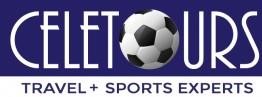  10 días -9 nochesAutocar + Avion + Tren Salidas Diarias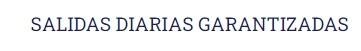 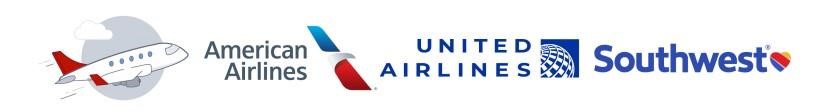 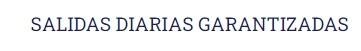 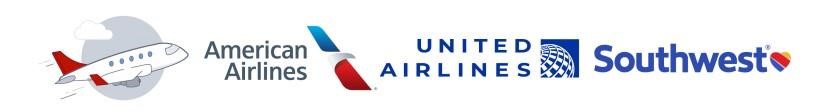 Incluye:*Alojamiento.- New York 4 Dias /3 Noches. (una noche a bordo Autocar traslado New York/ Niagara) - Washington 3 Dias /2 Noches.- Niagara Falls 3 Dias /2 Noches.- Boston 3 dias / 2 noches*Traslados Aeropuerto/ Hotel (JFK/ LGA horario diurno).*Desayuno Diario Tipo Americano (excepto New York)  *Tour NEW YORK Alto & Bajo Manhattan.- Tour NEW YORK CONTRASTES Panorámico.- Harlem / Bronx / Queens / Brooklyn- Tour Panorámico WASHINGTON- Tour Panoramico  BOSTON.   - OPCIONAL -Visita Cementerio Arlington + Tumba Hermanos Kennedy + Soldado Desconocido.- Tour Cataratas NIAGARA FALLS – Terrestre desde NYC. Opera: Lunes/ Miércoles/ Viernes - noche a bordo del Autocar de 11:00 PM a 07AM).NO Incluye:*Servicios No descritos en el programa.*Desayuno Hotel de New York. NO Incluido.*Llamadas telefónicas o alimentación no especificadas en el Plan.*Tiquetes aéreos.NOTA:Checkout 11 AM, se requiere puntualidad para evitar cargos por la habitación.Hoteles cobran un depósito por incidentales reembolsable 24/ 48 horas después del Check-out.El Itinerario del Tour puede tener modificaciones en beneficio del Plan sin alterar el contenido del mismo.Itinerario:   Día 1. New YorkLlegada a la encantadora capital del mundo, New York la Gran Manzana, recepción en el aeropuerto, traslado al hotel. Resto del día libre. Alojamiento.Día 2. New York. CITY TOUR - Alto y Bajo Manhattan.Iniciaremos el recorrido por la famosa Avenida de las Americas, Central Park, Monumento de Cristóbal Colon, Lincoln Center, el edificio Dakota donde vivio el BEATLE John Lennon, La Catedral San Juan el Divino, el Barrio Harlem, la 5ta Avenida con sus famosos museos. (Metropolitan y Guggenheim), la casa donde vivió Jacqueline Kennedy, al igual que renombradas tiendas comerciales como Louis Vuitton, Bergdorf Goodman, Tiffany, Gucci, Cartier, Saks 5th Ave, la Catedral San Patricio, Rockefeller Center.Continuando con la Biblioteca de Nueva York, Empire State Building, Flatiron Building (la plancha), el barrio Chelsea y el Barrio de los existencialistas Greenwich Village, Soho, La Pequeña Italia, el Barrio Chino, el Centro Cívico, la Zona Cero (donde se encontraban las Torres Gemelas), Wall Street y Battery Park; sitio donde termina el tour y donde podrán disfrutar de las vistas a la Estatua de la Libertad. Resto del día libre. Regreso al hotel por su cuenta. Alojamiento. (Desayuno no incluido).Día 3. New York - TOUR CONTRASTES.Nueva York posee muchísimos contrastes, de ahí el gran interés por esta experiencia por los 4 distritos. QUEENS, BROOKLIN, MANHATTAN, BRONX. Duración: Más de 4 horas recorriendo las zonas con mayor diversidad cultural del mundo. Visitaremos lugares que difícilmente verás sin hacer un tour guiado en español. Su nombre tiene origen en la diversidad de culturas y barrios de Nueva York, sus Contrastes son iconicos. Las fachadas, las tiendas, las calles, costumbres y hasta la cultura es increíblemente diferente a pocas manzanas de cada barrio. ¿Quién no ha oído hablar del Barrio Judío de Williamsburg Nueva York? Resto de día libre. Alojamiento.Día 4. New York/Niagara Falls TOUR CATARATAS.A la hora acordada, 22:00 PM, recogida en su hotel con dirección al punto de encuentro Hotel The Manhattan / Hotel Row. sobre las 23:20 PM, salida hacia el norte de los Estados Unidos en Autocar de 52 asientos /Mini Bus o Van. (noche en el vehiculo) A las 07:00 AM aproximadamente, llegada a las Cataratas del Niágara tomaremos el desayuno (no incluido) y empezar el disfrute del tour por las diferentes cataratas y miradores como American Falls,  Horse Shoe (La Herradura), Terrapin Point y Bridal Veil Falls (velo de novia), ubicado en la Isla de la Cabra.Paseo en el Barco Maid of the Mist (Abril 29 a Octubre 25) o la Cueva de los Vientos (Octubre 26 a Mayo 01). Disfrutaremos de las hermosas vistas de las Cataratas desde diferentes puntos. (Incluido - si esta en operacion) La Cueva de los Vientos de formación natural y descubierta en 1834, viviremos una experiencia única  al sentir las Cataratas del Niagara muy cerca y en sentido contrario.Podrá tomar el tour o recorrer su aire la gran variedad de caídas de agua que este paraje nos ofrece, también podra descansar, ir de compras o hacer fotografías. Alojamiento.Día 5. Niagara Falls – Dia libre.Desayuno. Día libre para actividades particulares, sugerimos recorrer las Cataratas, una de las 7 MARAVILLAS DEL MUNDO. Alojamiento.Día 6. Niagara/Washington DC.Desayuno. A la hora establecida recogida en el hotel y traslado al Aeropuerto de BUFALO para tomar el vuelo con destino a Washington, llegada a la encantadora capital de los Estados Unidos, epicentro de la política mundial, recepción en el aeropuerto, traslado al hotel. Resto del día libre. Alojamiento.Día 7. Washington DC. CITY TOUR.Desayuno. Recorrido panorámico en ESPANOL con breves paradas para fotografías, pasando por la Casa Blanca, el Capitolio, los Monumentos de Washington, Lincoln y Jefferson, Korea Memorial, Vietnam Memorial, La Corte Suprema, y el complejo de Museos del Instituto Smithsoniano, George town, si el tiempo lo permite visita al Cementerio de Arlington, la tumba de los Hermanos Kennedy y del Soldado Desconocido. Al término del tour, tarde libre. Alojamiento.Día 8. Washington DC / Boston – AVION o TREN       Desayuno. A la hora establecida, encuentro con el guía en la puerta del hotel, (NO es PERMITIDO que el Chofer deje su vehículo sin supervisión, para buscar al pasajero dentro de las instalaciones del hotel. Traslado al Aeropuerto/ o Estación del tren – el medio de transporte se define de acuerdo a las  condiciones climaticas), disfrute de un maravilloso y cómodo  recorrido en tren o en avion. Llegada. AlojamientoDía 9. Boston CITY TOUR.Desayuno. Recorrido panorámico, la ciudad cuenta con una historia fascinante, capital de la cultura americana, ciudad universitaria de gente joven, una de las más diversas de Nueva Inglaterra. Visitaremos la Universidad de Harvard, la Iglesia Trinity Church, Beacon Hill, La Universidad MIT -Massachusetts Institute of Technology, Quincy Market y El Parque Common, restode tarde libre. Alojamiento.Día 10. Boston SalidaA la hora establecida traslado al Aeropuerto rumbo a su próximo destino.TERMINOS & CONDICIONESNOTA 1.- Tener en cuenta. Checkout en los hoteles es a las 11 AM. Se requiere puntualidad para evitar sobrecargos por la habitación.  NOTA 2.- Información del vuelo de llegada y salida debe ser reportada quince dias (15) días antes de iniciar el tour, de lo contrario el servicio de traslados no se podra prestar y su valor no es reembolsable. NOTE 3-. El Itinerario podra tener modificaciones por causas de fuerza mayor sin previo aviso y en beneficio del plan, cumpliendo con todos sus componentes en cuanto a servicios, alojamiento, actividades y visitas programadas, los cuales podrian ser cambiados por otros de iguales caraccteristicas NOTA 4-. Vuelos arrivando y/o saliendo entre las 21:00 PM  y las 06:00 AM, tendran un recargo de USD$12 por persona.  NOTA 5-. Para la emisión de tiquetes y entradas se requiere copia del pasaporte (nombres, apellidos, documento de identidad y fecha de nacimiento)  deben ser enviados en el momento de la reserva* NOTA 6-. Al momento del Checkin 15:00 PM, los hoteles requieren el pago con tarjeta de credito, de un deposito de garantia reembolsable al momento del check-out para incidentales.NOTA 7-. Servicios no tomados no son reebolsables. politica de cancelacion 15 dias antes de iniciar el tour. cargos 100%NOTA 1.- Tener en cuenta. El Checkout en los hoteles es a las 11 AM. Se requiere puntualidad para evitar cargos por la habitación.  NOTA 2.- Información del vuelo de llegada y salida debe ser reportada quince dias (15) días antes de iniciar el tour, de lo contrario el servicio de traslados no se podra prestar y su valor no es reembolsable. NOTE 3-. El Itinerario podra tener modificaciones por causas de fuerza mayor sin previo aviso y en beneficio del plan, cumpliendo con todos sus componentes en cuanto a servicios, alojamiento, actividades y visitas programadas, los cuales podrian ser cambiaddos por otros de iguales caraccteristicas NOTA 4-. Vuelos arrivando y/o saliendo entre las 21:00 PM  y las 06:00 AM, tendran un recargo de USD$12 por persona.  NOTA 5-. Para la emisión de tiquetes y entradas se requiere copia del pasaporte (nombres, apellidos, documento de identidad y fecha de nacimiento)  deben ser enviados en el momento de la reserva* NOTA 6-. Al momento del Check in los hoteles requieren el pago con tarjeta de credito, de un deposito de garantia reembolsable al momento del check-out para incidentales.NOTA 7-. Servicios no tomados no son reebolsables. politica de cancelacion 15 dias antes de iniciar el tour. cargos 100%